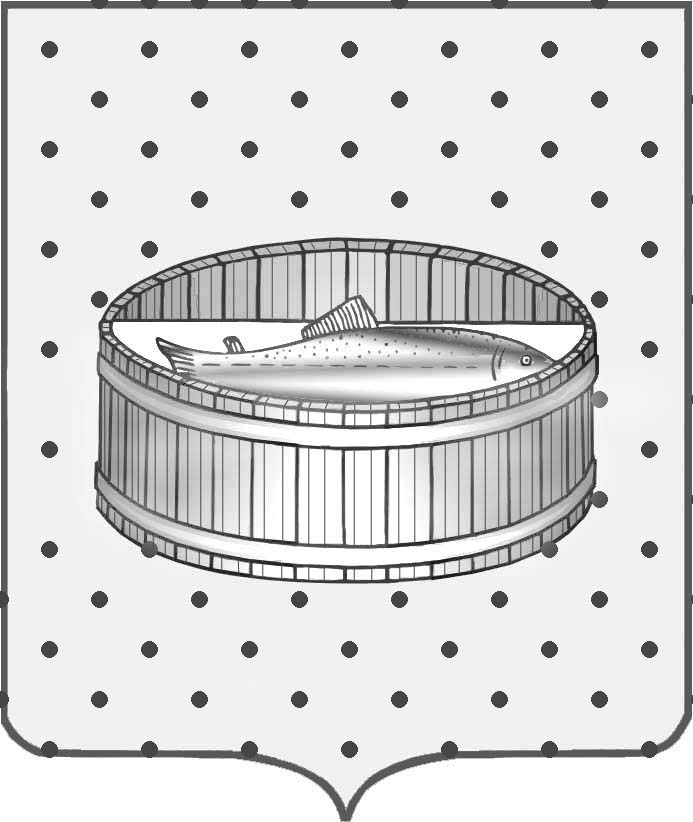 Ленинградская областьАдминистрацияЛужского муниципального районаПостановлениеОт  09  июня 2015 г.  №  1585В соответствии с требованиями Федерального закона от 27.07.2010                № 210-ФЗ «Об организации предоставления государственных и муниципальных услуг», методическими рекомендациями по муниципальным услугам согласно протоколу от 16.03.2015 Комиссии по повышению качества и доступности предоставления государственных и муниципальных услуг в Ленинградской области, администрация Лужского муниципального района                п о с т а н о в л я е т:Утвердить административный регламент администрации Лужского муниципального района Ленинградской области по предоставлению муниципальной услуги «Зачисление детей в общеобразовательные организации» (приложение).Административный регламент (п. 1) разместить в сети Интернет на официальном сайте администрации Лужского муниципального района Ленинградской области www.luga.ru.Контроль за исполнением административного регламента по предоставлению муниципальной услуги возложить на исполняющего обязанности заместителя главы администрации Лапину С.В.Глава администрацииЛужского муниципального района				             О.М. МалащенкоРазослано: к-т образования, КЭРиАПК, ОИТ, прокуратура.УТВЕРЖДЕНпостановлением администрации Лужского муниципального района от 09.06.2015  № 1585 (приложение)АДМИНИСТРАТИВНЫЙ РЕГЛАМЕНТпо предоставлению муниципальной услуги по зачислению детей в общеобразовательные организацииОбщие положения1.1. Административный регламент предоставления муниципальной услуги (далее – Административный регламент) по зачислению детей в общеобразовательные организации (далее – муниципальная услуга) устанавливает порядок и стандарт предоставления муниципальной услуги.1.2. Муниципальную услугу предоставляют общеобразовательные организации, подведомственные комитету образования администрации Лужского муниципального района (далее – общеобразовательная организация).1.2.1. Сведения о местах нахождения, номерах телефонов для справок, адресах Интернет-сайтов и электронной почты общеобразовательных организаций, предоставляющих муниципальную услугу, содержатся в Приложении 1 к настоящему административному регламенту.1.2.2. Комитет образования администрации Лужского муниципального района предоставляет муниципальную услугу в части организации информационного обеспечения предоставления муниципальной услуги, контроля процедуры предоставления муниципальной услуги, обеспечивая законность, полноту и своевременность её предоставления.Информация о месте нахождения комитета образования администрации Лужского района Ленинградской области (далее – комитет образования):адрес: 188230, Ленинградская область, г. Луга, пр. Кирова, д. 73, каб. 36рабочее время: понедельник – четверг 8-00 до 17-00, пятница с 8-00 до 16-00, обеденный перерыв: с 12-00 до 13-00, выходные дни: суббота, воскресенье;электронная почта: edu@adm.luga.ru;официальный сайт: www.luga.ru;Телефоны, по которым производится информирование о порядке исполнения услуги: (81372) 2-20-80, 2-36-27.1.3. Муниципальная услуга может быть предоставлена в электронном виде через функционал электронной приёмной на портале государственных и муниципальных услуг (функций) Ленинградской области (далее ПГУ ЛО)Адрес портала государственных и муниципальных услуг (функций) Ленинградской области: http://www.gu.lenobl.ru.1.4. Муниципальная услуга может быть предоставлена при обращении в многофункциональный центр предоставления государственных и                                                                  муниципальных услуг (далее - МФЦ). Заявители представляют документы в МФЦ путем личной подачи документов.Информация о местах нахождения и графике работы, справочных телефонах и адресах электронной почты МФЦ приведена в приложении 2 к настоящему административному регламенту.1.5. Требования к порядку информирования о порядке предоставления муниципальной услуги:1.5.1. Информирование о предоставлении муниципальной услуги осуществляется в устной, письменной и электронной форме на русском языке.1.5.2. Информацию по вопросам предоставления муниципальной услуги, в том числе о ходе ее предоставления, заявитель получает:по телефону;	почтовой связью;по электронной почте;при личном обращении в комитет образования;при личном обращении в общеобразовательную организацию;на официальном сайте органа местного самоуправления, осуществляющего управление в сфере образования;на официальном сайте общеобразовательной организации;на портале государственных и муниципальных услуг (функций) Ленинградской области;при обращении в МФЦ.1.5.3. В помещениях общеобразовательных организаций размещаются информационные стенды и (или) другие технические средства аналогичного назначения для ознакомления пользователей с информацией о предоставлении муниципальной услуги.1.5.4. Потребителями (заявителями) муниципальной услуги являются граждане Российской Федерации, иностранные граждане и лица без гражданства, в том числе и беженцы, постоянно или преимущественно проживающие на территории Лужского муниципального района. От имени физических лиц заявления о предоставлении муниципальной услуги могут подавать родители (законные представители) несовершеннолетних граждан и граждане, достигшие совершеннолетия и продолжающие обучение в общеобразовательных организациях района.1.5.5. Основными требованиями к информированию заявителей о правилах предоставления муниципальной услуги (далее - информирование) являются:1) достоверность предоставляемой информации;2) четкость в изложении информации;3) полнота информирования;4) наглядность форм предоставляемой информации (при письменном информировании);5) удобство и доступность получения информации;6) оперативность предоставления информации.Стандарт предоставления муниципальной услуги2.1. Наименование муниципальной услуги – зачисление детей в общеобразовательные организации.2.2. Наименование органа, предоставляющего муниципальную услугу: Муниципальную услугу предоставляют общеобразовательные организации, подведомственные комитету образования в соответствии с пунктом 1.2 Административного регламента.2.3. Результат предоставления муниципальной услуги является: - зачисление несовершеннолетнего (совершеннолетнего) гражданина в общеобразовательную организацию;- мотивированный отказ в предоставлении муниципальной услуги.2.4. Срок предоставления муниципальной услуги:Письменные обращения подлежат обязательной регистрации в день поступления.Срок рассмотрения письменных обращений не более 30 дней со дня регистрации обращения. 2.5. Правовые основания для предоставления муниципальной услуги:- Конституция Российской Федерации, принята Всенародным голосованием 12 декабря 1993 года (с учетом поправок, внесенных Законами Российской Федерации о поправках к Конституции Российской Федерации от 30.12.2008 № 6-ФКЗ и от 30.12.2008 № 7-ФКЗ);- Конвенция о правах ребенка (одобрена Генеральной Ассамблеей ООН 20.11.1989) (вступила в силу для СССР 15.09.1990);- Гражданский кодекс Российской Федерации: часть первая от 30.11.1994 № 51-ФЗ; часть вторая от 26.01.1996 № 14-ФЗ; часть третья от 26.11.2001 № 146-ФЗ;  часть четвертая от 18.12.2006 № 230-ФЗ;- Семейный кодекс Российской Федерации от 29 декабря 1995 года № 223-ФЗ;- Закон Российской Федерации от 25 октября 1991 года № 1807-1 «О языках народов Российской Федерации»;- Закон Российской Федерации от 07 февраля 1992 года № 2300-1 «О защите прав потребителей»;- Федеральный закон от 24 июля 1998 года № 124-ФЗ «Об основных гарантиях прав ребенка в Российской Федерации»;- Федеральный закон от 02 мая 2006 года № 59-ФЗ «О порядке рассмотрения обращений граждан Российской Федерации»;- Федеральный закон от 27 июля 2006 года №  149-ФЗ «Об информации, информационных технологиях и о защите информации»;- Федеральный закон от 27 июля 2006 года № 152-ФЗ «О персональных данных»;- Федеральный закон от 29 декабря 2010 года № 436-ФЗ «О защите детей от информации, причиняющей вред их здоровью и развитию»;- Федеральный закон от 29 декабря 2012 года № 273-ФЗ «Об образовании в Российской Федерации»;- Федеральный закон от 6 апреля 2011 г. N 63-ФЗ «Об электронной подписи»;- Постановление Правительства Российской Федерации от 10 июля 2013 года № 582 «Об утверждении Правил размещения на официальном сайте образовательной организации в информационно-телекоммуникационной сети «Интернет» и обновления информации об образовательной организации»;- Постановление Правительства Российской Федерации от 15 августа 2013 года № 706 «Об утверждении Правил оказания платных образовательных услуг»;- Распоряжение Правительства Российской Федерации от 17.12.2009 N 1993-р «Об утверждении сводного перечня первоочередных государственных и муниципальных услуг, предоставляемых в электронном виде»;- Приказ  Министерства образования и науки России от 30 августа 2013 года № 1015 «Об утверждении Порядка организации и осуществления образовательной деятельности по основным общеобразовательным программам начального общего, основного общего и среднего общего образования»;- Приказ Министерства образования и науки Российской Федерации от 26 декабря 2013 года № 1400 «Об утверждении Порядка проведения государственной итоговой аттестации по образовательным программам среднего общего образования»;- Приказ Министерства образования и науки Российской Федерации от 22 января 2014 года № 32 «Об утверждении порядка приема граждан на обучение по образовательным программам начального общего, основного общего и среднего общего образования»;- Приказ Министерства образования и науки Российской Федерации от 12 марта 2014 года № 177 «Об утверждении Порядка и условий осуществления перевода обучающихся из одной организации, осуществляющей образовательную деятельность по образовательным программам начального общего, основного  общего и среднего общего образования, в другие организации, осуществляющие образовательную деятельность по образовательным программам соответствующих уровня и направленности»;- Приказ Министерства образования и науки Российской Федерации от 29 мая 2014 года № 785 «Об утверждении требований к структуре официального сайта образовательной организации а информационно – телекоммуникационной  сети «Интернет» и формату представления на нем информации»;- Приказ Министерства связи и массовых коммуникаций Российской Федерации от 13.04.2012 г. N 107 «Об утверждении Положения о федеральной государственной информационной системе «Единая система идентификации и аутентификации в инфраструктуре, обеспечивающей информационно- технологическое взаимодействие информационных систем, используемых для предоставления государственных и муниципальных услуг в электронной форме»;- Постановление Правительства Ленинградской области от 30.09.2011 № 310 «Об утверждении плана-графика перехода на предоставление государственных и муниципальных услуг в электронной форме органами исполнительной власти Ленинградской области и органами местного самоуправления Ленинградской области, а также учреждениями Ленинградской области и муниципальными учреждениями»;- Постановление Правительства Ленинградской области от 26.12.2013 г. № 521 «Об утверждении Порядка организации индивидуального отбора обучающихся при приеме либо переводе в государственные и муниципальные образовательные организации, расположенные на территории Ленинградской области, для получения основного общего и среднего общего образования с углубленным изучением отдельных учебных предметов или для профильного обучения».- Иные правовые акты.2.6. Исчерпывающий перечень документов, необходимых в соответствии с законодательными или иными нормативными правовыми актами для предоставления муниципальной услуги, подлежащих представлению заявителем.Для получения муниципальной услуги заявитель подает в общеобразовательную организацию заявление по форме согласно приложению 3.К заявлению о предоставлении муниципальной услуги прилагаются  следующие документы:- документ, удостоверяющий личность ребенка (копия паспорта или свидетельства о рождении;- личное дело учащегося (для поступающих в порядке перевода);- ведомость текущих отметок, если гражданин прибыл в общеобразовательную организацию в течение учебного года (кроме обучающихся 1-ых классов);- аттестат об основном общем образовании  (для поступающих в 10-ый или 11-ый классы);- заключение муниципальной психолого-медико-педагогической комиссии (для зачисления в специальные (коррекционные) классы VII вида.2.6.1. Зачисление в общеобразовательные организации детей из семей беженцев и вынужденных переселенцев, при наличии документов, подтверждающих их статус, может осуществляться на основании записи детей в паспорте родителей (законных представителей) и их письменного заявления с указанием адреса фактического проживания без учета наличия или отсутствия регистрационных документов о регистрации по месту проживания.2.6.2. Иностранные граждане пользуются в Российской Федерации правом на получение образования наравне с гражданами Российской Федерации на основании Федерального Закона от 25 июля 2007 года № 115-ФЗ «О правовом положении иностранных граждан в Российской Федерации».Получатели муниципальной услуги имеют право на неоднократное обращение за муниципальной услугой. 2.7. Исчерпывающий перечень оснований для приостановления предоставления муниципальной услуги.Приостановление предоставления муниципальной услуги не допускается.2.8. Исчерпывающий перечень оснований для отказа в приеме документов, необходимых для предоставления муниципальной услуги.Отказ в приеме документов не допускается.2.9. Исчерпывающий перечень оснований для отказа в предоставлении муниципальной услуги.Основанием для отказа в предоставлении гражданину муниципальной услуги является отказ заявителя должным образом оформить свое обращение:- в письменном обращении отсутствует фамилия заявителя, личная подпись, почтовый адрес, по которому должен быть направлен ответ;- текст письменного обращения не поддается прочтению, о чем сообщается заявителю, направившему обращение, если его фамилия и почтовый адрес поддаются прочтению;- в обращении содержатся нецензурные либо оскорбительные выражения, содержащие угрозы жизни, здоровью и имуществу служащего, а также членам его семьи, обращение оставляется без ответа по существу поставленных в нем вопросов и сообщается заявителю о недопустимости злоупотребления правом;-  не достижение ребенком возраста шести лет шести месяцев на
1 сентября календарного года (при приеме в 1 класс).По заявлению родителей (законных представителей) администрация Лужского муниципального района вправе разрешить прием детей в общеобразовательные организации для обучения в более раннем возрасте.-   противопоказания по состоянию здоровья;- отсутствие свободных мест в общеобразовательной организации для граждан, не проживающих на территории, закрепленной за образовательной организацией в соответствии с постановлением администрации муниципального образования Лужского муниципального района Ленинградской области.2.10. Размер платы, взимаемой с заявителя при предоставлении муниципальной услуги.Муниципальная услуга предоставляется бесплатно.2.11. Максимальный срок ожидания в очереди при подаче запроса о предоставлении муниципальной услуги и при получении результата предоставления муниципальной услуги.Максимальный срок ожидания в очереди при подаче запроса о предоставлении муниципальной услуги и при получении результата предоставления  муниципальной  услуги  составляет не более 15 минут. 2.12. Срок регистрации письменного запроса заявителя о предоставлении муниципальной услугиПоступившие на рассмотрение письменные обращения регистрируются в день поступления.Максимально допустимые сроки осуществления административных процедур, связанных с фиксированием результатов предоставления муниципальной услуги в программно-техническом комплексе, не должны превышать 2 дней. 2.13. Требования к помещениям, в которых предоставляется муниципальная услуга2.13.1. Помещение для предоставления муниципальной услуги должно соответствовать нормам, предъявляемым к служебным помещениям в соответствии с санитарными правилами и иными нормативными правовыми актами Российской Федерации, оснащено необходимой оргтехникой.2.13.2. В помещениях для предоставления услуг отводятся места для ожидания приема заявителей (получателей муниципальной услуги), оборудованные стульями и столами для возможности оформления документов и обеспечиваются бланками заявлений, письменными принадлежностями. 2.13.3. Места информирования, предназначенные для ознакомления заявителей с информационными материалами, оборудуются:информационными стендами;стульями и столами для возможности оформления документов.2.13.4. Кабинеты приема граждан должны быть оборудованы информационными табличками с указанием:номера кабинета;фамилии, имени, отчества и должности должностного лица, осуществляющего предоставление услуги;времени приема граждан;времени перерыва на обед, технического перерыва.2.13.5. Каждое рабочее место должностных лиц должно быть оборудовано персональным компьютером с возможностью доступа к необходимым информационным базам данных, печатающим устройством.2.13.6. Должностные лица должны иметь личные идентификационные карточки и (или) настольные таблички с указанием фамилии, имени, отчества и должности.2.14. Показатели доступности и качества предоставления муниципальной услуги2.14.1. Муниципальная услуга является общедоступной.Доступность муниципальной услуги определяется порядком информирования о предоставлении муниципальной услуги.2.14.2. Показателем качества предоставления муниципальной услуги является неукоснительное соблюдение требований настоящего Административного регламента и соблюдение срока предоставления муниципальной услуги.2.14.3. Отсутствие обоснованных жалоб на действия (бездействие) должностных лиц, осуществленные в ходе предоставления муниципальной услуги.2.15. Иные требования, в том числе учитывающие особенности предоставления муниципальной услуги в многофункциональном центре предоставления государственных и муниципальных услуг и особенности предоставления муниципальной услуги в электронной форме.2.15.1. Предоставление муниципальной услуги посредством МФЦ осуществляется в подразделениях государственного бюджетного учреждения Ленинградской области «Многофункциональный центр предоставления государственных и муниципальных услуг» (далее – ГБУ ЛО «МФЦ») при наличии вступившего в силу соглашения о взаимодействии между ГБУ ЛО «МФЦ» и органом местного самоуправления. Предоставление муниципальной услуги в иных МФЦ осуществляется при наличии вступившего в силу соглашения о взаимодействии между ГБУ ЛО «МФЦ» и иным МФЦ.2.15.2. В случае подачи документов в общеобразовательную организацию посредством МФЦ специалист МФЦ, осуществляющий прием и обработку документов, представленных для получения муниципальной услуги, выполняет следующие действия:а) определяет предмет обращения;б) проводит проверку полномочий лица, подающего документы;в) проводит проверку правильности заполнения запроса и соответствия представленных документов требованиям Административного регламента;г) осуществляет сканирование представленных документов, формирует электронное дело, все документы которого связываются единым уникальным идентификационным кодом, позволяющим установить принадлежность документов конкретному заявителю и виду обращения за муниципальной услугой;д) направляет копии документов, с составлением описи этих документов, по реестру в общеобразовательную организацию:- в электронном виде в составе пакетов электронных дел, за электронной подписью специалиста МФЦ - в день обращения заявителя в МФЦ; - на бумажных носителях - в течение двух рабочих дней со дня обращения заявителя в МФЦ (подлинники и/или нотариально заверенные копии, либо копии, заверенные уполномоченными лицами МФЦ), посредством курьерской связи, с составлением описи передаваемых документов, с указанием даты, количества листов, фамилии, должности и подписанные уполномоченным специалистом МФЦ или в электронном виде.При обнаружении несоответствия документов требованиям                                              Административного регламента специалист МФЦ, осуществляющий прием документов, уведомляет заявителя о наличии препятствий к приему заявки и возвращает документы заявителю для устранения выявленных недостатков.По окончании приема документов специалист МФЦ выдает заявителю расписку в приеме документов.При обращении заявителя в общеобразовательную организацию посредством МФЦ и при указании заявителем места получения ответа (результата предоставления муниципальной услуги) в МФЦ, ответственный специалист общеобразовательной организации направляет в МФЦ документы, являющиеся результатом предоставления муниципальной услуги, для их последующей передачи заявителю, в срок не более 1 рабочего дня со дня их регистрации в общеобразовательной организации и не позднее двух рабочих дней до окончания срока предоставления муниципальной услуги. Допускается направление результата в электронном виде в МФЦ. Специалист МФЦ, ответственный за выдачу документов, полученных от общеобразовательной организации не позднее двух дней с даты получения документов сообщает заявителю о принятом решении по телефону (с записью даты и времени телефонного звонка), а также о возможности получения документов в МФЦ».В случае поступления результата предоставления услуги в электронном виде, специалист МФЦ распечатывает документ, являющийся результатом предоставления услуги, заверяет подписью и печатью и выдает заявителю.2.15.3. Особенности предоставления муниципальной услуги в электронном виде.Деятельность ПГУ ЛО по организации предоставления муниципальной услуги осуществляется в соответствии с Федеральным законом  от 27 июля 2010 года № 210-ФЗ «Об организации предоставления государственных и муниципальных услуг».2.15.4. Муниципальная услуга может быть получена через ПГУ ЛО следующими способами:с обязательной личной явкой на прием в общеобразовательную организацию;без личной явки на прием в общеобразовательную организацию.Для получения муниципальной услуги без личной явки на прием в общеобразовательную организацию заявителю необходимо предварительно оформить квалифицированную ЭП для заверения заявления и документов, поданных в электронном виде на ПГУ ЛО.2.15.5. Для получения муниципальной услуги через ПГУ ЛО заявителю необходимо предварительно пройти процесс регистрации в Единой системе идентификации и аутентификации (далее – ЕСИА).2.15.6. Для подачи заявления через ПГУ ЛО заявитель должен выполнить следующие действия:пройти идентификацию и аутентификацию в ЕСИА;в личном кабинете на ПГУ ЛО  заполнить в электронном виде заявление на оказание услуги;приложить к заявлению отсканированные образы документов, необходимых для назначения ежемесячной компенсации;в случае если заявитель выбрал способ оказания услуги без личной явки на прием в общеобразовательную организацию - заверить заявление и прилагаемые к нему отсканированные документы (далее - пакет электронных документов) полученной ранее квалифицированной ЭП;в случае если заявитель выбрал способ оказания услуги с личной явкой на прием в общеобразовательную организацию - заверение пакета электронных документов квалифицированной ЭП не требуется;направить заявление в общеобразовательную организацию посредством функционала ПГУ ЛО.2.15.7. В результате направления заявления посредством ПГУ ЛО производится автоматическая регистрация поступившего заявления и присвоение заявлению уникального номера дела. Номер дела доступен заявителю в личном кабинете ПГУ ЛО.2.15.8. Должностное лицо общеобразовательной организации выполняет следующие действия: приглашает заявителя на личный прием для предоставления оригиналов документов, в случае если заявитель не подписывал заявление квалифицированной ЭП;формирует пакет документов, поступивший через ПГУ ЛО или при личной явке заявителя и передает должностному лицу общеобразовательной организации, наделенному в соответствии с должностным регламентом функциями по выполнению административной процедуры по приему заявлений и проверке документов, представленных для рассмотрения;после рассмотрения документов и утверждения решения о предоставлении муниципальной услуги (отказе в предоставлении) заполняет предусмотренные формы о принятом решении и переводит дело в архив;направляет ответ заявителю в личный кабинет ПГУ ЛО и (или) по почтовому адресу и (или) адресу электронной почты, указанному в письменном обращении.3. Перечень услуг, которые являются необходимымии обязательными для предоставления  муниципальной услуги3.1. Получение услуг, которые являются необходимыми и обязательными для предоставления муниципальной услуги, не требуется.4. Состав, последовательность и сроки выполнения административных процедур, требования к порядку их выполнения, в том числе особенности выполнения административных процедур в электронной формеПредоставление муниципальной услуги включает в себя последовательность следующих административных процедур:- прием заявления на предоставление муниципальной услуги и регистрации заявления в журнале регистрации заявлений;- подготовка необходимой информации и направление письменного ответа на обращение по результатам его рассмотрения. Общеобразовательной организации и ее должностным лицам запрещено требовать от заявителя при осуществлении административных процедур:представления документов, информации или осуществления действий, представление или осуществление которых не предусмотрено нормативными правовыми актами, регулирующими отношения, возникающие в связи с предоставлением муниципальной услуги;представления документов и информации, которые находятся в распоряжении государственных органов, органов местного самоуправления и подведомственных им организаций в соответствии с нормативными правовыми актами (за исключением документов, подтверждающих оплату государственной пошлины, документов, включенных в перечень, определенный частью 6 статьи 7 Федерального закона № 210-ФЗ, а также документов, выдаваемых в результате оказания услуг, являющихся необходимыми и обязательными для предоставления муниципальной услуги);осуществления действий, в том числе согласований, необходимых для получения муниципальной услуги и связанных с обращением в иные государственные органы, органы местного самоуправления, организации (за исключением получения услуг, являющихся необходимыми и обязательными для предоставления муниципальной услуги, включенных в перечни, предусмотренные частью 1 статьи 9 Федерального закона № 210-ФЗ, а также документов и информации, предоставляемых в результате оказания таких услуг).4.1. Прием документов на оказание муниципальной услуги и регистрация заявления в журнале регистрации заявлений.Основанием для начала административной процедуры является обращение заявителя в общеобразовательную организацию либо через ПГУ ЛО, либо через МФЦ с заявлением.Должностное лицо общеобразовательной организации, ответственное за прием документов:проводит первичную проверку представленного заявления, удостоверяясь, что:- текст документа написан разборчиво;- фамилии, имена, отчества, адреса мест жительства написаны полностью;вносит в установленном порядке в журнал регистрации заявлений на приеме запись о приеме заявления.Общий максимальный срок выполнения действия не может превышать 15 минут.Исполнитель готовит проект ответа на письменное обращение и в течение установленных резолюцией сроков исполнения в порядке делопроизводства.Уполномоченное должностное лицо рассматривает проект ответа, подготовленный исполнителем, и, в случае выявления нарушений требований, установленных в настоящем регламенте, направляет проект ответа исполнителю на доработку.При выявлении соблюдения установленных требований, должностное лицо общеобразовательной организации собственноручно визирует ответ на письменное обращение заявителя.После подписания проекта ответа на письменное обращение заявителя уполномоченным должностным лицом ответ передается сотруднику, ответственному за направление ответа заявителю.Сотрудник отправляет ответ заявителю по почтовому адресу и (или) адресу электронной почты, указанному в письменном обращении.Результатом исполнения административного действия является официальный ответ уполномоченного должностного лица, содержащий информацию о зачислении в общеобразовательное учреждение или отказ в зачислении.Максимальный срок выполнения действия не должен превышать 30 дней.5. Формы контроля за исполнением административного регламента5.1. Порядок осуществления текущего контроля за соблюдением и исполнением ответственными должностными лицами положений Административного регламента и иных нормативных правовых актов, устанавливающих требования к предоставлению муниципальной услуги, а также принятием решений ответственными лицами.Контроль за предоставлением муниципальной услуги осуществляет должностное лицо органа местного самоуправления, осуществляющего управление в сфере образования. Контроль осуществляется путем проведения проверок полноты и качества предоставления муниципальной услуги, соблюдения работниками административных процедур и правовых актов Российской Федерации и Ленинградской области в сфере образования.Текущий контроль за соблюдением и исполнением положений регламента и иных нормативных правовых актов, устанавливающих требования к предоставлению муниципальной услуги, осуществляется должностными лицами, ответственными за организацию работы по предоставлению муниципальной услуги.Текущий контроль осуществляется путем проведения ответственными должностными лицами комитета образования, ответственных за организацию работы по предоставлению муниципальной услуги, проверок соблюдения и исполнения положений регламента и иных нормативных правовых актов, устанавливающих требования к предоставлению муниципальной услуги.Контроль за полнотой и качеством предоставления муниципальной услуги осуществляется в формах:1) проведения проверок;2) рассмотрения жалоб на действия (бездействие) должностных лиц общеобразовательных организаций и должностных лиц комитета образования, ответственных за предоставление муниципальной услуги.5.2. Порядок и периодичность осуществления плановых и внеплановых проверок полноты и качества предоставления муниципальной услуги.В целях осуществления контроля за полнотой и качеством предоставления муниципальной услуги проводятся плановые и внеплановые проверки. Плановые проверки предоставления муниципальной услуги проводятся не чаще одного раза в три года в соответствии с планом проведения проверок, утвержденным контролирующим органом.При проверке могут рассматриваться все вопросы, связанные с предоставлением муниципальной услуги (комплексные проверки), или отдельный вопрос, связанный с предоставлением муниципальной услуги (тематические проверки). Проверка также может проводиться по конкретной жалобе заявителя.Внеплановые проверки предоставления муниципальной услуги проводятся по обращениям физических и юридических лиц, обращениям органов государственной власти, органов местного самоуправления, их должностных лиц, а также в целях проверки устранения нарушений, выявленных в ходе проведенной проверки, вне утвержденного плана проведения проверок. Указанные обращения подлежат регистрации в день их поступления в системе электронного документооборота и делопроизводства контролирующего органа. По результатам рассмотрения обращений дается письменный ответ.О проведении проверки издается правовой акт руководителя контролирующего органа о проведении проверки исполнения административных регламентов по предоставлению муниципальных услуг.По результатам проведения проверки составляется акт, в котором должны быть указаны документально подтвержденные факты нарушений, выявленные в ходе проверки, или отсутствие таковых, а также выводы, содержащие оценку полноты и качества предоставления муниципальной услуги и предложения по устранению выявленных при проверке нарушений. При проведении внеплановой проверки в акте отражаются результаты проверки фактов, изложенных в обращении, а также выводы и предложения по устранению выявленных при проверке нарушений.5.3. Ответственность должностных лиц за решения и действия (бездействие), принимаемые (осуществляемые) в ходе предоставления муниципальной  услуги.Специалисты, уполномоченные на выполнение административных действий, предусмотренных настоящим Административным регламентом, несут персональную ответственность за соблюдением требований действующих нормативных правовых актов, в том числе за соблюдением сроков выполнения административных действий, полноту их совершения, соблюдение принципов поведения с заявителями, сохранность документов.Работники общеобразовательных организаций и комитета образования, при предоставлении муниципальной услуги несут персональную ответственность:- за неисполнение или ненадлежащее исполнение административных процедур при предоставлении муниципальной услуги;- за действия (бездействие), влекущие нарушение прав и законных интересов физических или юридических лиц, индивидуальных предпринимателей.Должностные лица, виновные в неисполнении или ненадлежащем исполнении требований настоящего Административного регламента, привлекаются к ответственности в порядке, установленном действующим законодательством РФ.Контроль соблюдения специалистами МФЦ последовательности действий, определённых административными процедурами, осуществляется директором МФЦ.Контроль соблюдения требований настоящего Административного регламента в части, касающейся участия МФЦ в предоставлении муниципальной услуги, осуществляется Комитетом экономического развития и инвестиционной деятельности Ленинградской области.6.  Досудебный (внесудебный) порядок обжалования 
действия (бездействия) осуществляемого в ходе предоставления муниципальной услуги на основании Административного регламента6.1. Заявители либо их представители имеют право на обжалование действий (бездействия) должностных лиц, предоставляющих муниципальную услугу, а также принимаемых ими решений в ходе предоставления муниципальной услуги в досудебном (внесудебном) и судебном порядке.6.2. Предметом досудебного (внесудебного) обжалования является решение, действие (бездействие) администрации, должностного лица, муниципальных служащих, ответственных за предоставление муниципальной услуги, в том числе:1) нарушение срока регистрации запроса заявителя о муниципальной услуге;2) нарушение срока предоставления муниципальной услуги;3) требование у заявителя документов, не предусмотренных нормативными правовыми актами Российской Федерации, нормативными правовыми актами субъектов Российской Федерации, муниципальными правовыми актами для предоставления муниципальной услуги;4) отказ в приеме у заявителя документов, предоставление которых предусмотрено нормативными правовыми актами Российской Федерации, нормативными правовыми актами субъектов Российской Федерации, муниципальными правовыми актами для предоставления муниципальной услуги;5) отказ в предоставлении муниципальной услуги, если основания отказа не предусмотрены федеральными законами и принятыми в соответствии с ними иными нормативными правовыми актами Российской Федерации, нормативными правовыми актами субъектов Российской Федерации, муниципальными правовыми актами;6) затребование с заявителя при предоставлении государственной или муниципальной услуги платы, не предусмотренной нормативными правовыми актами Российской Федерации, нормативными правовыми актами субъектов Российской Федерации, муниципальными правовыми актами;7) отказ органа, предоставляющего муниципальную услугу, должностного лица органа, предоставляющего муниципальную услугу, в исправлении допущенных опечаток и ошибок в выданных в результате предоставления государственной или муниципальной услуги документах либо нарушение установленного срока таких исправлений.6.3. Жалоба подается в письменной форме на бумажном носителе, в электронной форме в орган, предоставляющий муниципальную услугу. Жалобы на решения, принятые руководителем органа, предоставляющего муниципальную услугу, подаются в вышестоящий орган (при его наличии) либо в случае его отсутствия рассматриваются непосредственно руководителем органа, предоставляющего муниципальную услугу.Жалоба может быть направлена по почте, с использованием информационно-телекоммуникационной сети «Интернет», официального сайта органа, предоставляющего муниципальную услугу, регионального портала государственных и муниципальных услуг, а также может быть принята при личном приеме заявителя.Жалоба может быть подана заявителем через МФЦ. При поступлении жалобы МФЦ обеспечивает ее передачу в уполномоченный орган в порядке и сроки, которые установлены соглашением о взаимодействии, но не позднее следующего рабочего дня со дня поступления жалобы.6.4. Основанием для начала процедуры досудебного (внесудебного) обжалования является подача заявителем либо его представителем жалобы, соответствующей требованиям части 5 статьи 11.2 Федерального закона № 210-ФЗ. При необходимости в подтверждение своих доводов заявитель либо его представитель прилагает к жалобе необходимые документы и материалы, подтверждающие обоснованность жалобы, либо их копии.В письменной жалобе в обязательном порядке указывается:- наименование органа, в который направляется письменная жалоба, либо фамилия, имя, отчество соответствующего должностного лица, либо должность соответствующего лица;- фамилия, имя, отчество (последнее - при наличии) заявителя либо его представителя, полное наименование юридического лица;- почтовый адрес, по которому должен быть направлен ответ заявителю либо его представителю;- суть жалобы;- подпись заявителя либо его представителя, дата.6.5. Заявитель имеет право на получение информации и документов, необходимых для составления и обоснования жалобы в случаях, установленных статьей 11.1 Федерального закона № 210-ФЗ, при условии, что это не затрагивает права, свободы и законные интересы других лиц, и если указанные информация и документы не содержат сведения, составляющих государственную или иную охраняемую тайну.6.6. Жалоба, поступившая в орган, предоставляющий муниципальную услугу, подлежит рассмотрению должностным лицом, наделенным полномочиями по рассмотрению жалоб, в течение пятнадцати рабочих дней со дня ее регистрации, а в случае обжалования отказа органа, предоставляющего муниципальную услугу, должностного лица органа, предоставляющего муниципальную услугу, в приеме документов у заявителя либо в исправлении допущенных опечаток и ошибок или в случае обжалования нарушения установленного срока таких исправлений - в течение пяти рабочих дней со дня ее регистрации.6.7. Случаи, в которых ответ на жалобу не дается, отсутствуют.6.8. По результатам рассмотрения жалобы орган, предоставляющий муниципальную услугу, принимает одно из следующих решений:1) удовлетворяет жалобу, в том числе в форме отмены принятого решения, исправления допущенных органом, предоставляющим  муниципальную услугу, опечаток и ошибок в выданных в результате предоставления муниципальной услуги документах, возврата заявителю денежных средств, взимание которых не предусмотрено нормативными правовыми актами Российской Федерации, нормативными правовыми актами субъектов Российской Федерации, муниципальными правовыми актами, а также в иных формах;2) отказывает в удовлетворении жалобы.Не позднее дня, следующего за днем принятия решения по результатам рассмотрения жалобы, заявителю в письменной форме и по желанию заявителя в электронной форме направляется мотивированный ответ о результатах рассмотрения жалобы.6.9. В случае установления в ходе или по результатам рассмотрения жалобы признаков состава административного правонарушения или преступления должностное лицо, наделенное полномочиями по рассмотрению жалоб, незамедлительно направляет имеющиеся материалы в органы прокуратуры.Приложение  1 к Административному регламентупредоставления муниципальной услуги «Зачисление детей в общеобразовательные организации»Информация о местонахождении, электронных адресах, телефонах общеобразовательных организаций, подведомственных органу местного самоуправления, осуществляющему управление в сфере образованияПриложение  2к Административному регламентупредоставления муниципальной услуги «Зачисление детей в общеобразовательные организации»Информация о местах нахождения, графике работы,справочных телефонах и адресах электронной почты МФЦТелефон единой справочной службы ГБУ ЛО «МФЦ»: 8 (800) 301-47-47 (на территории России звонок бесплатный), адрес электронной почты: info@mfc47.ru.В режиме работы возможны изменения. Актуальную информацию о справочных телефонах и режимах работы филиалов МФЦ можно получить на сайте МФЦ Ленинградской области www.mfc47.ruПриложение 3к Административному регламентупредоставления муниципальной услуги «Зачисление детей в общеобразовательные организации»Директору _______________________________________ 		(наименование общеобразовательной организации)Родителя (законного представителя) __________________________ (фамилия, имя, отчество полностью)Место регистрации (адрес) _________________________                        _________________________________________________сведения о документе, подтверждающем статус законного представителя (№, серия, дата выдачи, кем выдан);___________________________________________тел. _________________________ЗАЯВЛЕНИЕПрошу оказать муниципальную услугу по приему моего ребенка (сына, дочь) -  __________________________________________________________________________________________________________________________________________________________(фамилия, имя, отчество (последнее – при наличии)_____________________________________________________________________________(дата рождения, место проживания)_____________________________________________________________________________(фамилия, имя, отчество (последнее – при наличии) _____________________________________________________________________________родителей (законных представителей) ребенка)_____________________________________________________________________________адрес места жительства ребенка, его родителей (законных представителей)_____________________________________________________________________________ контактные телефоны родителей (законных представителей) ребенкав ______________ класс.Изучал (а) _______________ язык.С Уставом, лицензией на право ведения образовательной деятельности и свидетельством о государственной аккредитации ознакомлен(а).    ____________________         «____» ___________ 20 __ года              (подпись)Приложение  4 к Административному регламентупредоставления муниципальной услуги «Зачисление детей в общеобразовательные организации»Блок – схема предоставления муниципальной услуги№ п/пПолное наименование образовательной организации в соответствии с УставомЮридический адрес, адрес Internet-сайтаФИО руководителяРабочий телефон,e-mailФИО руководителяРабочий телефон,e-mail1Муниципальное общеобразовательное учреждение «Средняя общеобразовательная школа  № 2»188230, Ленинградская обл., г. Луга, ул. Красной Артиллерии, д. 1филиал МОУ «Средняяшкола № 2»: 188289, Ленинградская область, г. Луга-5, п/о ГородокСайт: http://sh02-luga.ucoz.ruГаврилова Анна Михайловна Тел./факс: (81372) 2 38 16 Эл.почта: sh02@luga.ruГаврилова Анна Михайловна Тел./факс: (81372) 2 38 16 Эл.почта: sh02@luga.ru2Муниципальное общеобразовательное учреждение «Средняя  общеобразовательная школа  № 3»188230, Ленинградская обл., г. Луга, пр. Кирова, д. 74Сайт: https://sites.google.com/site/sh03luga/homeСнигур Наталья Анатольевна Тел./факс: (81372) 2 24 20Эл.почта: sh03@luga.ruСнигур Наталья Анатольевна Тел./факс: (81372) 2 24 20Эл.почта: sh03@luga.ru3Муниципальное общеобразовательное учреждение «Средняя общеобразовательная школа  № 4»188230, Ленинградская обл., г. Луга, пр. Урицкого, д. 16Сайт: http://www.sh04-luga.ruБуржинская Елена   Игоревна Тел./факс: (81372) 2 28 05Эл.почта: sh04luga@yandex.ruБуржинская Елена   Игоревна Тел./факс: (81372) 2 28 05Эл.почта: sh04luga@yandex.ru4Муниципальное общеобразовательное учреждение «Средняя общеобразовательная школа  № 5»188230, Ленинградская обл., г. Луга, ул. Свободы, д. 23Сайт: http://lugash05.ucoz.ru/Коновалов Валерий Вадимович Тел./факс: (81372) 2 20 25Эл.почта: lugash05@yandex.ruКоновалов Валерий Вадимович Тел./факс: (81372) 2 20 25Эл.почта: lugash05@yandex.ru5Муниципальное общеобразовательное учреждение «Средняя общеобразовательная школа  № 6»188230, Ленинградская обл., г. Луга, пр. Володарского, д. 44Сайт: http://sh06.luga.ruКарпухина Светлана Ивановна Тел./факс: (81372) 2 28 38Эл.почта: sh06s@yandex.ruКарпухина Светлана Ивановна Тел./факс: (81372) 2 28 38Эл.почта: sh06s@yandex.ru6Муниципальное общеобразовательное учреждение «Вечерняя (сменная) общеобразовательная школа»188230, Ленинградская обл., г. Луга, пр. Комсомольский, д. 21/74Сайт: http://wecluga.ucoz.ruКороченкова Надежда Иосифовна Тел.: (81372) 2 21 29Эл.почта: wecluga@mail.ru7Муниципальное общеобразовательное учреждение «Володарская средняя общеобразовательная школа»188288, Ленинградская обл., Лужский район, пос. Володарскоефилиал МОУ «Володарская средняя школа» РФ, Ленинградская область, Лужский район, п. ВолодарскоеСайт: http://volodarschool.ucoz.ruКурзина Светлана Дмитриевна Тел.: (81372) 6 41 42Факс: (81372) 6 41 44 Эл.почта: sh_volodar@luga.ru8Муниципальное общеобразовательное учреждение «Волошовская средняя общеобразовательная школа»188282, Ленинградская обл., Лужский район,п. Волошово, ул. Школьная, д. 22Сайт: http://voloshovo2011.narod2.ru Кирилловых Олег Сергеевич Тел.: (81372) 5 61 04Эл.почта: sh_volosh@luga.ru9Муниципальное образовательное учреждение для детей дошкольного и младшего школьного возраста «Загорская начальная школа-детский сад»188222, Ленинградская область, Лужский район, пос. Приозёрный ул. Центральная д.9 «а»Сайт: http://shzag.ucoz.ruАндрееваАнна Сергеевна Тел: (81372) 7 83 32Факс: (81372) 7 82 91Эл. почта: annushka1978@inbox.ru 10Муниципальное общеобразовательное учреждение «Заклинская средняя общеобразовательная школа»188270, Ленинградская обл., Лужский район,д. Заклинье, д. 36филиал МОУ «Заклинская средняя школа» РФ, 188266, Ленинградская область, Лужский район, д. КаменкаСайт: http://shzakl.luga.ru Токмакова Лариса Александровна Тел.: (81372) 6 91 38 Эл.почта: sh_zakl@luga.ru11Муниципальное общеобразовательное учреждение «Мшинская средняя общеобразовательная школа»188268, Ленинградская обл., Лужский район.,пос. Мшинская,ул. Пролетарская, д. 16Сайт: http://mshinsch.ucoz.ru Надольная Людмила  Михайловна Тел.: (81372) 7 33 82Эл.почта: sh_mshin@luga.ru12Муниципальное общеобразовательное учреждение «Оредежская средняя общеобразовательная школа»188220, Ленинградкая обл., Лужский район, п. Оредеж, ул. Некрасова, д. 20филиал МОУ «Оредежская СОШ» РФ, 188210, Ленинградская область, Лужский район, п. Торковичи ул. Школьная д.13Сайт: http://oredezh-school.ucoz.ru Андреева Наталья Николаевна Тел./факс: (81372) 7 72 94 Эл.почта: oredezh_sosh@mail.ru13Муниципальное общеобразовательное учреждение «Осьминская средняя общеобразовательная школа»188290, Ленинградская обл., Лужский район, пос. Осьмино, ул. Ленина, д. 55аСайт: http://shosm.luga.ru Николаева Елена  Михайловна Тел./факс: (81372) 7 22 37Эл.почта: hutor14@yandex.ru14Муниципальное общеобразовательное учреждение «Серебрянская средняя общеобразовательная школа»188284, Ленинградская обл., Лужский район,п. СеребрянскийСайт: www.sh-sereb.ucoz.ru Фролова Елена Александровна Тел./факс: (81372) 5 92 84Эл.почта: sh_sereb@luga.ru15Муниципальное общеобразовательное учреждение «Скребловская средняя общеобразовательная школа»188273, Ленинградская обл., Лужский район,пос. СкребловоСайт: http://shskr.luga.ruХиткова Ольга Викторовна Тел.: (81372) 5 83 17Эл.почта: sh_skr@luga.ru16Муниципальное  общеобразовательное учреждение «Толмачевская средняя общеобразовательная школа»188255, Ленинградская область, Лужский район, пгт. Толмачево,ул. Толмачева, д. 10Сайт: http://tolmsch.ucoz.ruШевцова Юлия ИгоревнаТел./факс: (81372) 7 42 40Эл.почта: ivaip57@yandex.ru17Муниципальное общеобразовательное учреждение «Торошковская средняя общеобразовательная школа»188277, Ленинградская обл., Лужский район, дер.Торошковичи,пер. Школьный, д. 2Сайт: http://torosh-sch.ucoz.ru  Шаргунова Татьяна Владимировна Тел.: (81372) 6 71 31Факс: (81372) 6 71 49Эл.почта: sh_torosh@luga.ru18Муниципальное общеобразовательное учреждение «Ям-Тесовская средняя общеобразовательная школа»188225, Ленинградская обл., Лужский район,д. Ям-ТесовоСайт: https://sites.google.com/site/cajtamteesovskojskoly/Михайлова Нина Александровна Тел.: (81372) 7 86 47Факс: (81372) 7 86 48Эл.почта: sh-yamtes@yandex.ru№п/пНаименование МФЦПочтовый адресГрафик работыТелефонПредоставление услуг в Волосовском районеПредоставление услуг в Волосовском районеПредоставление услуг в Волосовском районеПредоставление услуг в Волосовском районеПредоставление услуг в Волосовском районеФилиал ГБУ ЛО «МФЦ» «Волосовский»188410, Россия, Ленинградская обл., Волосовский район, г.Волосово, усадьба СХТ, д.1 лит. АС 9.00 до 21.00ежедневно, без перерыва+7 (904) 550-55-50Предоставление услуг во Всеволожском районеПредоставление услуг во Всеволожском районеПредоставление услуг во Всеволожском районеПредоставление услуг во Всеволожском районеПредоставление услуг во Всеволожском районеФилиал ГБУ ЛО «МФЦ» «Всеволожский»188643, Россия, Ленинградская область, Всеволожский район, г. Всеволожск, ул. Пожвинская, д. 4аПонедельник-суббота9.00 – 18.00без перерыва+7 (921) 183-63-65Филиал ГБУ ЛО «МФЦ» «Всеволожский» - отдел «Новосаратовка»188681, Россия, Ленинградская область, Всеволожский район, д. Новосаратовка - центр, д. 8 (52-й километр внутреннего кольца КАД, в здании МРЭО-15, рядом с АЗС Лукойл)С 9.00 до 21.00ежедневно, без перерыва+7 (812) 456-18-88Предоставление услуг в Выборгском районеПредоставление услуг в Выборгском районеПредоставление услуг в Выборгском районеПредоставление услуг в Выборгском районеПредоставление услуг в Выборгском районеФилиал ГБУ ЛО «МФЦ»«Выборгский»188800, Россия, Ленинградская область, Выборгский район, г. Выборг, ул. Вокзальная, д.13С 9.00 до 21.00ежедневно, без перерыва+7 (911) 956-45-68Филиал ГБУ ЛО «МФЦ» «Выборгский» - отдел «Рощино»188681, Россия, Ленинградская область, Выборгский район, п. Рощино, ул. Советская, д.8Понедельник-пятницаС 9.00 до 21.00без перерыва+7 (921) 922-39-06Предоставление услуг в Кингисеппском районеПредоставление услуг в Кингисеппском районеПредоставление услуг в Кингисеппском районеПредоставление услуг в Кингисеппском районеПредоставление услуг в Кингисеппском районеФилиал ГБУ ЛО «МФЦ» «Кингисеппский»188480, Россия, Ленинградская область, Кингисеппский район,  г. Кингисепп,ул. Фабричная, д. 14Понедельник-четверг9.00 – 18.00без перерываПятница9.00 – 17.00без перерываСуббота9.00 – 14.00без перерыва+7 (921) 772-91-28Предоставление услуг в Лодейнопольском районеПредоставление услуг в Лодейнопольском районеПредоставление услуг в Лодейнопольском районеПредоставление услуг в Лодейнопольском районеПредоставление услуг в Лодейнопольском районеФилиал ГБУ ЛО «МФЦ»«Лодейнопольский»187700, Россия,Ленинградская область, Лодейнопольский район, г.Лодейное Поле, ул. Карла Маркса, д. 36 лит. БПонедельник-пятница9.00 – 18.00без перерываСуббота9.00 – 14.00без перерыва+7 (931) 535-15-69Предоставление услуг в Приозерском районеПредоставление услуг в Приозерском районеПредоставление услуг в Приозерском районеПредоставление услуг в Приозерском районеПредоставление услуг в Приозерском районеФилиал ГБУ ЛО «МФЦ» «Приозерск» - отдел «Сосново»188731, Россия,Ленинградская область, Приозерский район, пос. Сосново, ул. Механизаторов, д.11Понедельник-пятница9.00 – 18.00без перерываСуббота9.00 – 14.00без перерыва+7 (921) 772-85-27Филиал ГБУ ЛО «МФЦ» «Приозерск»188760, Россия, Ленинградская область, Приозерский район., г. Приозерск, ул. Калинина, д. 51 (офис 228)С 9.00 до 21.00ежедневно, без перерыва+7 (921) 099-78-77Предоставление услуг в Сланцевском районеПредоставление услуг в Сланцевском районеПредоставление услуг в Сланцевском районеПредоставление услуг в Сланцевском районеПредоставление услуг в Сланцевском районеФилиал ГБУ ЛО «МФЦ» «Сланцевский»188565, Россия, Ленинградская область, г. Сланцы, ул. Кирова, д. 16АПонедельник-четверг9.00 – 18.00без перерываПятница9.00 – 17.00без перерываСуббота9.00 – 14.00без перерыва+7 (921) 181-10-35Предоставление услуг в г. Сосновый БорПредоставление услуг в г. Сосновый БорПредоставление услуг в г. Сосновый БорПредоставление услуг в г. Сосновый БорПредоставление услуг в г. Сосновый БорФилиал ГБУ ЛО «МФЦ» «Сосновоборский»188540, Россия, Ленинградская область, г. Сосновый Бор, ул. Мира, д.1Понедельник-пятница9.00 – 18.00без перерываСуббота9.00 – 14.00без перерыва+7 (931) 535-15-84Предоставление услуг в Тихвинском районеПредоставление услуг в Тихвинском районеПредоставление услуг в Тихвинском районеПредоставление услуг в Тихвинском районеПредоставление услуг в Тихвинском районеФилиал ГБУ ЛО «МФЦ»«Тихвинский»187553, Россия, Ленинградская область, Тихвинский район,  г. Тихвин, 1-й микрорайон, д.2Понедельник-пятницаС 9.00 до 21.00без перерыва+7 (921) 181-00-94Предоставление услуг в Тосненском районеПредоставление услуг в Тосненском районеПредоставление услуг в Тосненском районеПредоставление услуг в Тосненском районеПредоставление услуг в Тосненском районеФилиал ГБУ ЛО «МФЦ» «Тосненский»187000, Россия, Ленинградская область, Тосненский район,г. Тосно, ул. Советская, д. 9ВС 9.00 до 21.00ежедневно, без перерыва+7 (911) 090-78-65Уполномоченный МФЦ на территории Ленинградской областиУполномоченный МФЦ на территории Ленинградской областиУполномоченный МФЦ на территории Ленинградской областиУполномоченный МФЦ на территории Ленинградской областиУполномоченный МФЦ на территории Ленинградской областиГБУ ЛО «МФЦ»(обслуживание заявителей не осуществляется)Юридический адрес:188641, Ленинградская область, Всеволожский район, дер. Новосаратовка-центр, д.8Почтовый адрес:191311, г. Санкт-Петербург, ул. Смольного, д. 3, лит. АФактический адрес:191024, г. Санкт-Петербург,  пр. Бакунина, д. 5, лит. Апн-чт –с 9.00 до 18.00,пт. –с 9.00 до 17.00, перерыв с13.00 до 13.48, выходные дни -сб, вс.+7 (931) 535-15-67Регистрация заявленияна  предоставление муниципальной  услуги (передача заявления в общеобразовательную организацию)